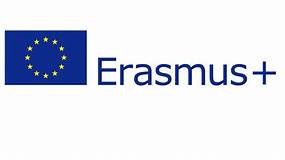 Democracy and Its EndangermentInitial Meeting - ProgrammeNov 16 – 21, 2018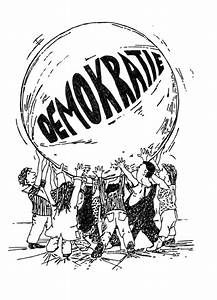 Wittelsbacher-Gymnasium München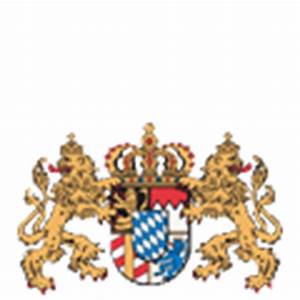 Friday, Nov 16Arrival of participants at accomodation “A & O – Hostel Laim” (Landsberger Str. 338, 80687 Munich, phone: +49 89 24411083200)20:00 		Dinner at „Hans im Glück“ (Isartorplatz 8; all S-Bahn lines „Isartor“)Saturday, Nov 179:30 – 12:00 	Principle´s welcome; introduction of participating schools; allocation to groups and get-to-know; presentation of work schedule, start of textual work 12:00 - 13:00 Lunch at school cafeteria 13:00 – 16:00 Presentation of „Perikles“-project + Workshop (by Barlaeus – Gymnasium Amsterdam) From ca. 16:00	Students: Wittelsbacher students present their city (M. Straszak, O. Wagner et al.) 			Teachers: Coordinating project meeting (school) 19:00 		Dinner together (if so desired, otherwise evening at leisure) Sunday, Nov 18 9:30 – 12:00 	Photo workshop with guests (school, Roy Hessing) Group 1: ca. 9:30 – 10:45 / Group 2: ca. 10:45 – 12:00 At the same time: 	Textual work / Preparation of scenic play / (Munich students – Group 2 / Group 1) 12:00 – 13:00 Lunch at school cafeteria13:00 - 15:30 Textual work / Preparation of scenic play16:00 - 18:00	Guided tour through Munich (Mr Gebauer)18:30 Dinner together at „Bei Mario“ (Adalbertstr. 15; U3 U6 „Universität“)Monday, Nov 19 9:00 – 11:00 Textual work / Introduction to National Socialism (Mr Gebauer) 11:00 – 12:00 Lunch at school cafeteria12:00 - 14:00 Textual work / Preparation of scenic play14:30 - 15:30 Guided tour (guests only): Museum für Abgüsse Klassischer Bildwerke „Democracy“ (Katharina-von-Bora-Str. 10; Ms Dr Wormer, MPZ) Time at leisure for guests18:30 Dinner together at „Max Vorstadt“(Augustenstr. 53, entrance from Gabelsbergerstr.; U2 „Theresienstraße“)Tuesday, Nov 209:00 – 11:00 Textual work /Preparation of presentations/Introduction to National Socialism (Mr Gebauer) 11:00 - 12:00 Lunch at school cafeteria12:00 – 14:00 Preparation of scenic play/ Preparation of presentations14:30-16:30 Guided tour (guests only): „Munich during NS era“ (MPZ) Time at leisure for guests18:00 Dinner at „Hans im Glück“ (Isartorplatz 8; all S-Bahn lines „Isartor“)Wednesday, Nov 219:00 - 11:00 Presentation of workshop results 11:00 - 11:30 Lunch at school cafeteriaDeparture of some guestsTime at leisure (guests) ContactsStDin Maria Krichbaumer MKrichbaumer@aol.com, +491708580451StRin Lisa–Marie Oberloher lisa.pichlmeier@gmx.de +4915730660968StD Dietmar Gebauer dietmargebauer@t-online.de +4915754867265Wittelsbacher-Gymnasium, Marsplatz, 1 80335 München sekretariat@wittelsbacher-gymnasium.de +498954504380